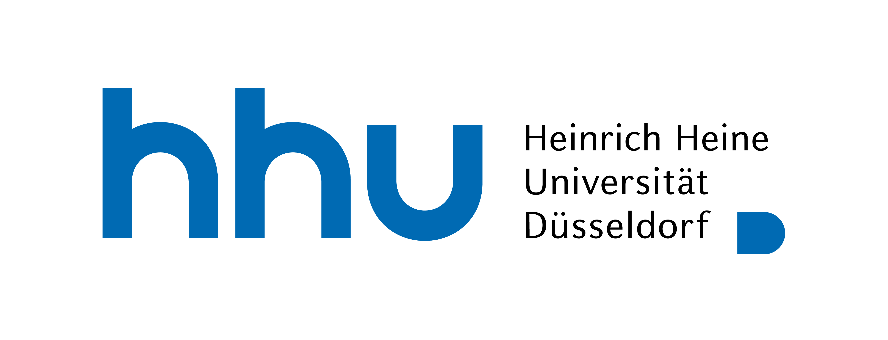 Prüfungsausschuss für gestufte Studiengänge der Philosophischen FakultätTranscript of Recordsim Einfach- Masterstudiengang Kunstgeschichtefür ........................................		Matrikel-Nr. ...............Düsseldorf, den ...........TT.MM.JJJJ..............		.....................................................(Prüfungsbeauftragte(r)/Stempel)BN=Beteiligungsnachweis (no grade required)AP=Abschlussprüfung (graded exam)CP=Kreditpunkt (credit points)Titel der Veranstaltung (deutsch und englisch)Course Title (German and English)Dozent/inLecturerBN   CPAP   CPHistorischer SchwerpunktHistorischer SchwerpunktHistorischer SchwerpunktHistorischer SchwerpunktModul I (Historische Vertiefung: Spätantike bis Mittelalter) /Module I (Historic in-depth study: Early Christian and Medieval Art History)Modul I (Historische Vertiefung: Spätantike bis Mittelalter) /Module I (Historic in-depth study: Early Christian and Medieval Art History)Modul I (Historische Vertiefung: Spätantike bis Mittelalter) /Module I (Historic in-depth study: Early Christian and Medieval Art History)Modul I (Historische Vertiefung: Spätantike bis Mittelalter) /Module I (Historic in-depth study: Early Christian and Medieval Art History)Kolloquium zur historischen Vertiefung im Bereich Spätantike bis MittelalterColloquium for the Practice of General Knowledge relevant for working in the Field of Early Christian and Medieval Art History (AP 1110) (BN 1101)26Übung (praxisbezogene oder fremdsprachige Übung) oder Vorlesung (historisch vertiefende Vorlesung):Exercise or Lecture: (BN 1102)2Modul II (Historische Vertiefung: Renaissance bis Frühmoderne) /Module II (Historic in-depth study: Renaissance to Early Modern Art)Modul II (Historische Vertiefung: Renaissance bis Frühmoderne) /Module II (Historic in-depth study: Renaissance to Early Modern Art)Modul II (Historische Vertiefung: Renaissance bis Frühmoderne) /Module II (Historic in-depth study: Renaissance to Early Modern Art)Modul II (Historische Vertiefung: Renaissance bis Frühmoderne) /Module II (Historic in-depth study: Renaissance to Early Modern Art)Kolloquium zur historischen Vertiefung im Bereich Renaissance bis FrühmoderneColloquium for the Practice of General Knowledge relevant for working in the Field of Renaissance to Early Modern Art (AP 1210) (BN 1201)26Übung (praxisbezogene oder fremdsprachige Übung) oder Vorlesung (historisch vertiefende Vorlesung):Exercise or Lecture: (BN 1202)2Modul III (Historische Vertiefung: Moderne bis Gegenwart) /Module III (Historic in-depth study: Modern Art to Contemporary Art)Modul III (Historische Vertiefung: Moderne bis Gegenwart) /Module III (Historic in-depth study: Modern Art to Contemporary Art)Modul III (Historische Vertiefung: Moderne bis Gegenwart) /Module III (Historic in-depth study: Modern Art to Contemporary Art)Modul III (Historische Vertiefung: Moderne bis Gegenwart) /Module III (Historic in-depth study: Modern Art to Contemporary Art)Kolloquium zur historischen Vertiefung im Bereich Moderne bis GegenwartColloquium for the Practice of General Knowledge relevant for working in the Field of Modern Art to Contemporary Art (AP 1310) (BN 1301)26Übung (praxisbezogene oder fremdsprachige Übung) oder Vorlesung (historisch vertiefende Vorlesung):Exercise or Lecture: (BN 1302)2Systematisch-theoretischer SchwerpunktSystematisch-theoretischer SchwerpunktSystematisch-theoretischer SchwerpunktSystematisch-theoretischer SchwerpunktModul IV (Strategien kunsthistorischer Praxis) / Module IV (Strategies of art-historical practices)Modul IV (Strategien kunsthistorischer Praxis) / Module IV (Strategies of art-historical practices)Modul IV (Strategien kunsthistorischer Praxis) / Module IV (Strategies of art-historical practices)Modul IV (Strategien kunsthistorischer Praxis) / Module IV (Strategies of art-historical practices)Masterseminar: Master Seminar: (AP 1410) (BN 1401)26Übung (praxisbezogene Übung):Exercise: (BN 1402)2Vorlesung (historisch vertiefende Vorlesung; einmalig in Modul IV, V oder VI zu belegen und mit AP abzuschließen, in dem Fall Masterseminar im jeweiligen Modul ohne AP):Lecture (to be completed once in Module IV, V or VI with an exam): MA: (AP 1410) NZ: (AP 1510)  MO: (AP 1610)(BN 1403)26Modul V (Kunsttheorie / Ästhetik) / Module V (Art Theory / Aesthetic)Modul V (Kunsttheorie / Ästhetik) / Module V (Art Theory / Aesthetic)Modul V (Kunsttheorie / Ästhetik) / Module V (Art Theory / Aesthetic)Modul V (Kunsttheorie / Ästhetik) / Module V (Art Theory / Aesthetic)Masterseminar: Master Seminar:AP: (1510) (BN 1501)26Übung (praxisbezogene Übung):Exercise: (BN 1502)2Vorlesung (historisch vertiefende Vorlesung; einmalig in Modul IV, V oder VI zu belegen und mit AP abzuschließen, in dem Fall Masterseminar im jeweiligen Modul ohne AP):Lecture (to be completed once in Module IV, V or VI with an exam):MA: (1410) NZ: (1510) MO: (1610)(BN 1503)26Modul VI (Exemplarische Analysen) / Module VI (Exemplifying Analyses)Modul VI (Exemplarische Analysen) / Module VI (Exemplifying Analyses)Modul VI (Exemplarische Analysen) / Module VI (Exemplifying Analyses)Modul VI (Exemplarische Analysen) / Module VI (Exemplifying Analyses)Masterseminar: Master Seminar:AP: (1610)(BN 1601)26Übung (praxisbezogene Übung):Exercise: (BN 1602)2Vorlesung (historisch vertiefende Vorlesung; einmalig in Modul IV, V oder VI zu belegen und mit AP abzuschließen, in dem Fall Masterseminar im jeweiligen Modul ohne AP):Lecture (to be completed once in Module IV, V or VI with an exam):MA: (1410) NZ: (1510) MO: (1610)(BN 1603)26PraxisschwerpunktPraxisschwerpunktPraxisschwerpunktPraxisschwerpunktModul VII (Berufspraktische Spezialisierung) / Module VII (practical professional specialisation)Modul VII (Berufspraktische Spezialisierung) / Module VII (practical professional specialisation)Modul VII (Berufspraktische Spezialisierung) / Module VII (practical professional specialisation)Modul VII (Berufspraktische Spezialisierung) / Module VII (practical professional specialisation)Praktikum (min. 1 Monat):Work-Placement (min. 1 Month):(P 1701) 8Übung (Übung vor Originalen mit Exkursion; 4 Tage):Exercise: (BN 1703)4Modul VIII (Wissenschaftspraktische Spezialisierung) / Module VIII (practical scientific specialisation)Modul VIII (Wissenschaftspraktische Spezialisierung) / Module VIII (practical scientific specialisation)Modul VIII (Wissenschaftspraktische Spezialisierung) / Module VIII (practical scientific specialisation)Modul VIII (Wissenschaftspraktische Spezialisierung) / Module VIII (practical scientific specialisation)Teamprojekt oder Summer SchoolTeamproject or Summer School(Summer School AP 1810) (Teamprojekt AP 5000)(BN 1803)8Forum wissenschaftliche PraxisForum for scientific practice (BN 1801)2Kolloquium zur Vorbereitung auf die MasterarbeitColloquium for Graduated Students-Exam Preparation(BN 1802)2Masterarbeit / Master ThesisMasterarbeit / Master ThesisMasterarbeit / Master ThesisMasterarbeit / Master ThesisThema:Subject: (AP 6000)24Gesamtpunktzahl / Total ScoreGesamtpunktzahl / Total Score4268Zusätzliche Veranstaltungen/Additional CoursesDozent/inLecturerBN CP